													PROJEKT				                UCHWAŁA  NR …./……./2023               RADY  MIEJSKIEJ W ROGOŹNIEz dnia ………………..2023w sprawie: nadania nazw ulicom w RogoźnieNa podstawie art. 18 ust. 2 pkt 13  ustawy  z dnia 8 marca 1990 r. o samorządzie gminnym                         (t.j. Dz. U. z 2023 r., poz. 40 ze zm.)  Rada Miejska w Rogoźnie uchwala co następuje:§ 1. 1. Nadaje się nazwy ulicom położonym w miejscowości Rogoźno, zaprojektowanym w miejscowym planie zagospodarowania przestrzennego na obszarze części miasta Rogoźno – rejon „Wójtostwo”, Uchwała nr XXXVI/332/2020 Rady Miejskiej w Rogoźnie z dnia 26 sierpnia 2020 r. (Dz. Urz. Woj. Wlkp.  z dnia 16 września 2020 r., poz. 6982) :ul. Kanclerska -  oznaczenie w planie symbolem 18 KDW;ul. Marszałkowska - oznaczenie w planie symbolem 7 KDW;ul. Jagiellońska - oznaczenie w planie symbolem 2 KDD;ul. Miecznikowska - oznaczenie w planie symbolem 14 KDW;ul. Kasztelańska – przedłużenie ul. Kasztelańskiej, - oznaczenie w planie symbolem 3 KDL;ul. Cześnikowska - oznaczenie w planie symbolem 11 KDW;ul. Podkomorska - oznaczenie w planie symbolem 4 KDD.Lokalizację i zasięg nazw określają odpowiednio załączniki do niniejszej uchwały. § 2. Wykonanie uchwały powierza się Burmistrzowi Rogoźna. § 3. Uchwała wchodzi w życie po upływie  14 dni od jej ogłoszenia w Dzienniku Urzędowym Województwa Wielkopolskiego.PROJEKT 						        	 Załącznik nr 1 do         	Uchwały Nr ……………………                                                                               		Rady Miejskiej w Rogoźnie                                                                               		z dnia  ……………… 2023r                                              	w sprawie: nadania nazw ulicom w Rogoźnie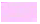 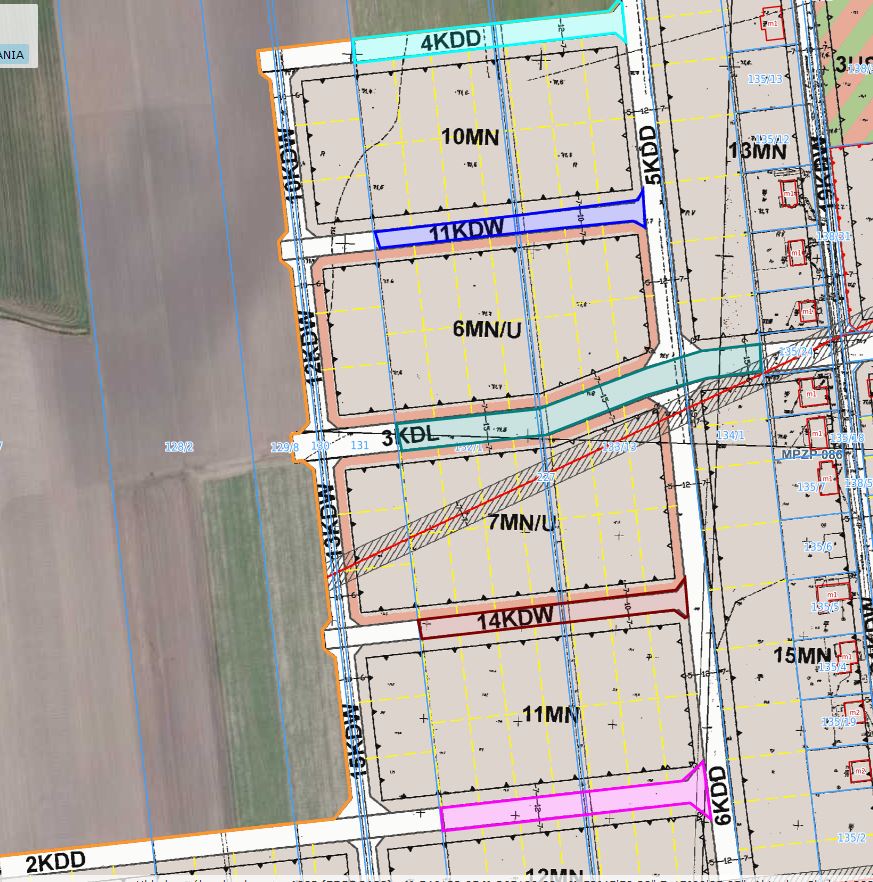 nazwa i przebieg ulicy: ul. Jagiellońska (oznaczenie w planie 2KDD)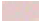 nazwa i przebieg ulicy: ul. Miecznikowska  (oznaczenie w planie 14 KDW)nazwa i przebieg ulicy, przedłużenie ul. Kasztelańskiej: ul. Kasztelańska (oznaczenie w planie 3 KDL)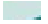 nazwa i przebieg ulicy: ul. Cześnikowska (oznaczenie w planie 11 KDW)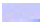 nazwa i przebieg ulicy: ul. Podkomorska (oznaczenie w planie 4KDD)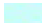 PROJEKT 						        	 Załącznik nr 2 do         	Uchwały Nr ……………………                                                                               		Rady Miejskiej w Rogoźnie                                                                               		z dnia  ……………… 2023r                                              	w sprawie: nadania nazw ulicom w Rogoźnie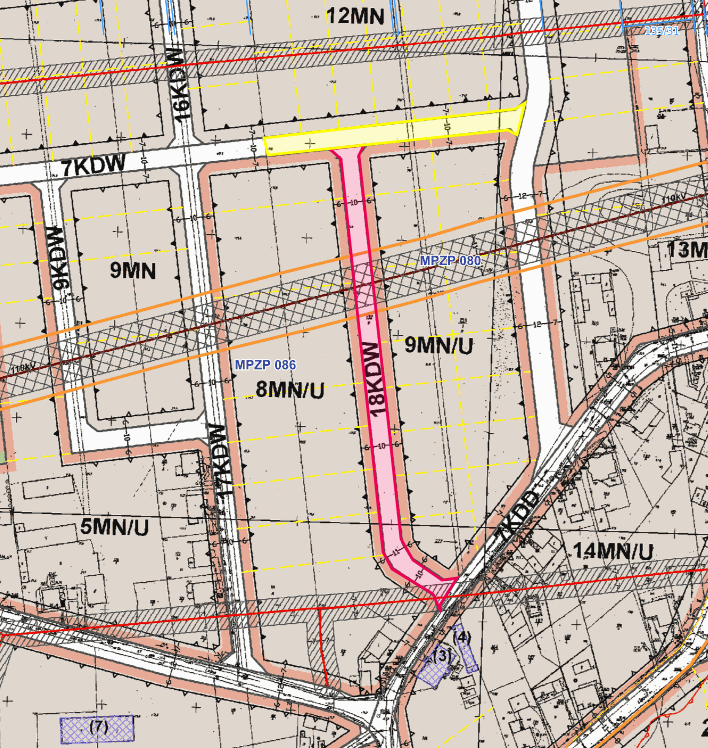 nazwa i przebieg ulicy: ul. Marszałkowska (oznaczenie w planie 7 KDW)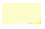 nazwa i przebieg ulicy: ul. Kanclerska  (oznaczenie w planie 18 KDW)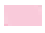 PROJEKTUZASADNIENIE   DO  UCHWAŁY  NR ……./……../2023 RADY MIEJSKIEJ  W ROGOŹNIEz dnia ………2023w sprawie: nadania nazw ulicom w RogoźnieDo właściwości rady gminy należy podejmowanie uchwał w sprawach herbu gminy, nazw ulic i placów będących drogami publicznymi lub nazw dróg wewnętrznych w rozumieniu ustawy     z dnia 21 marca 1985 r. o drogach publicznych (t.j. Dz.U. z 2023, poz. 645 ze zm.).Wykazane  w uchwale ulice zlokalizowane są na gruntach będących własnością Gminy Rogoźno. Nadanie nazw ulicom umożliwi ustalenie numerów porządkowych dla nieruchomości przy nich położonych oraz ułatwi identyfikację w rejonie.  Podjęcie uchwały jest więc uzasadnione.